UNIVERSITATEA DE MEDICINĂ ȘI FARMACIE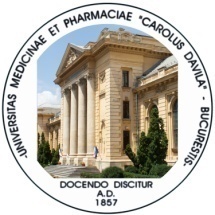 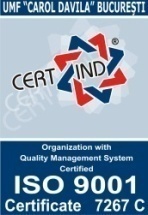 „CAROL DAVILA” din BUCUREȘTIFACULTATEA DE MEDICINA DENTARĂ                                                                   DECANATCONCURS POSTURI DIDACTICE SEMESTRUL I - an universitar 2018/2019 – PROBE DIDACTICEPOSTURI ASISTENTPOSTURI ASISTENTPOSTURI ASISTENTPOSTURI ASISTENTPOSTURI ASISTENTNR. CRT.DEPARTAMENTDISCIPLINAPOSTUL SCOS LA CONCURSDATA, ORA ȘI LOCUL PROBEI DIDACTICE1PROTETICĂ DENTARĂ FIXĂ ȘI OCLUZOLOGIEASISTENT POZ. 1427.02.2019, ORA 14.00, AMFITEATRUL POLIGRAFIEI, BD. POLIGRAFIEI NR. 42O.R.L.ASISTENT POZ. 827.02.2019, ORA 12.00, SPITALUL CLINIC SF. MARIA, SECȚIA O.R.L., ETAJ 43EMBRIOLOGIEASISTENT POZ. 428.02.2019, ORA 14.00, SEDIUL DISCIPLINEI DE EMBRIOLOGIE, FACULTATEA DE MEDICINĂ, BD. EROII SANITARI NR. 83FIZIOLOGIEASISTENT POZ. 427.02.2019, ORA 13.00, SEDIUL DISCIPLINEI FIZIOLOGIE I, FACULTATEA DE MEDICINĂ, BD. EROII SANITARI NR. 83OFTALMOLOGIEASISTENT POZ. 427.02.2019, ORA 9.00, AMFITEATRUL SPITALULUI CLINIC DE URGENȚE OFTALMOLOGICE, STR. LAHOVARI NR. 13SĂNĂTATE ORALĂ ȘI STOMATOLOGIE COMUNITARĂASISTENT POZ. 527.02.2019, ORA 11, SEDIUL DISCIPLINEI DE SĂNĂTATE ORALĂ ȘI STOMATOLOGIE COMUNITARĂ, STR. EFORIEI NR. 4-6,  ETAJ 3, SALA DE CURS IIIPOSTURI ȘEF DE LUCRĂRIPOSTURI ȘEF DE LUCRĂRIPOSTURI ȘEF DE LUCRĂRIPOSTURI ȘEF DE LUCRĂRIPOSTURI ȘEF DE LUCRĂRINR. CRT.DEPARTAMENTDISCIPLINAPOSTUL SCOS LA CONCURSDATA, ORA ȘI LOCUL PROBEI DIDACTICE1PROTETICĂ DENTARĂ FIXĂ ȘI OCLUZOLOGIEȘEF LUCRĂRI POZ. 827.02.2019, ORA 15.00, AMFITEATRUL POLIGRAFIEI, BD. POLIGRAFIEI NR. 42ANATOMIE PATOLOGICĂȘEF LUCRĂRI POZ. 327.02.2019, ORA 13.00, SEDIUL DISCIPLINEI DE ANATOMIE PATOLOGICĂ, PAVILIONUL K, SPITALUL COLENTINA, ȘOS, ȘTEFAN CEL MARE NR. 21POSTURI CONFERENȚIARPOSTURI CONFERENȚIARPOSTURI CONFERENȚIARPOSTURI CONFERENȚIARPOSTURI CONFERENȚIARNR. CRT.DEPARTAMENTDISCIPLINAPOSTUL SCOS LA CONCURSDATA, ORA ȘI LOCUL PROBEI DIDACTICE1.3FIZIOLOGIECONFERENȚIAR. POZ. 127.02.2019, ORA 12.00, SEDIUL DISCIPLINEI FIZIOLOGIE I, FACULTATEA DE MEDICINĂ, BD. EROII SANITARI NR. 8